Задание на утепление и нанесение базового армирующего слоя 
для жилого дома (площадь фасада – 200 м2)г. Чехов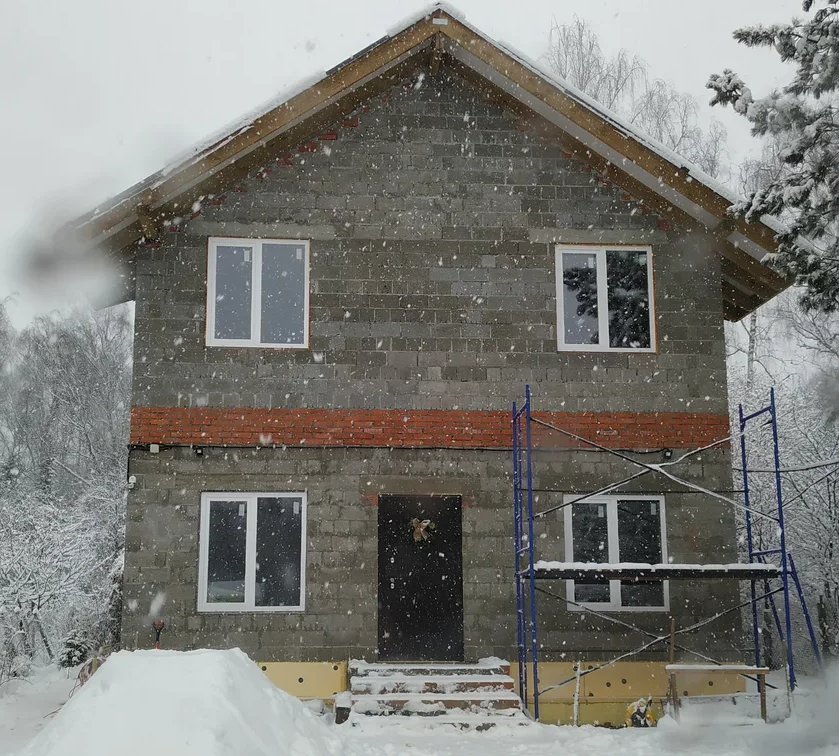 Размеры основания дома: 8250 х 10500В наличии имеются сборные рамные леса. Леса не на все стороны, а только на 1 сторону (длинную). Примерный размер лесов 12мх8м.Задание: Требуется сделать утепление дома и нанести базовый армирующий слой.Детальное описание работ по утеплению и армирующему слою: Подготовка основания: устранение по необходимости явных неровностей фасада (налипший цемент) нанесение грунтовки Ceresit CT17отбивка плоскости по шнурке для контроля вертикали плоскостиутепление фасада ППС 25Ф по всем правилам (весь процесс будем проходить вместе, буду консультировать в деталях). Плиты крепятся на клей для теплоизоляционных плит «Боларс». 
Плиты укладываются «вразбежку» и в шахматном порядке, начинаем разметку от нижнего угла окна буквой «Г». Утеплитель укладывается под правило 3м, для контроля плоскости.
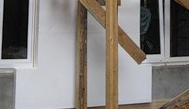 Также плиты укладываются и в оконных проемах.После схватывания клея (от 72часов) проходим правилом и наждачной бумагой, Стыки и выступы сглаживаются. Производится увиливание крепления плит тарельчатыми дюбелями 160мм.Запенивание стыков монтажной пенойЗамазывание клеем дюбелей (так как они немного утоплены будут в процессе монтажа)Далее производится армирование углов стен и проемов сеткой, уголками и клеем.
 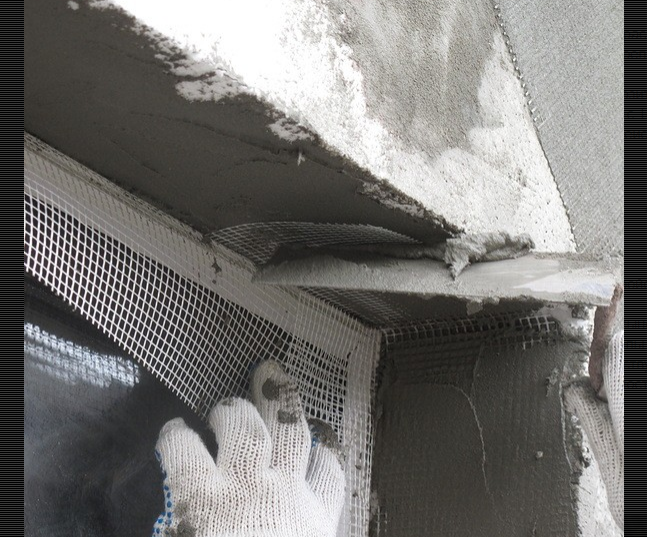 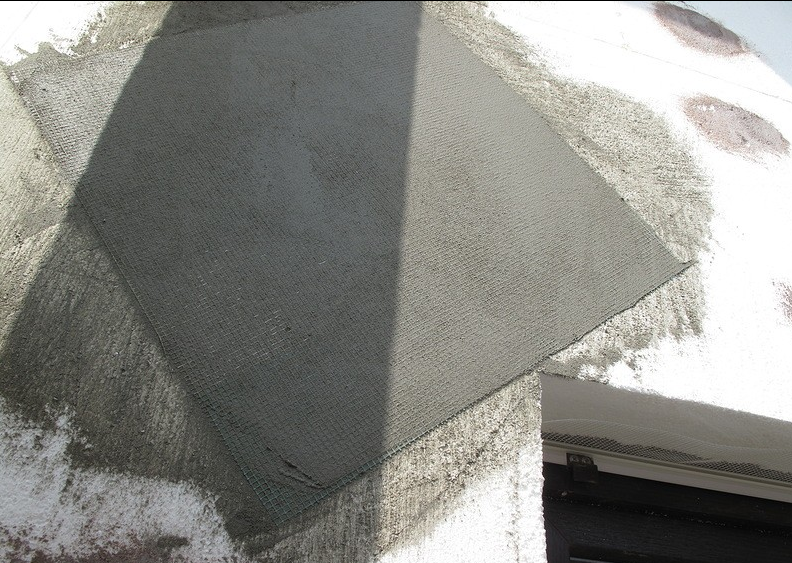 Нанесение клеяУкладка сетки производится вертикально, нахлест не менее 10см, сетка утапливается и разглаживается в клеевом слое.Дополнительные работы: Крепление водостоков (водостоки в наличии)Подшив свесов кровли (пластиковые панели в наличии)